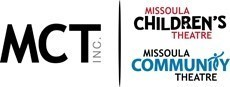 For Immediate ReleaseMissoula Community Theatre’s AUDITIONS forThe Happy Elf, by Harry Connick, Jr.Missoula, MT: The Missoula Community Theatre is ready to usher in the Holiday season with auditions for The Happy Elf, a fun, new and exciting musical by the Grammy Award-winning, Tony Award-nominated composer and lyricist Harry Connick, Jr. The open auditions are Sunday, September 25th.  There are numerous roles to be cast including Eubie, (the happiest of North Pole elves), and a host of other colorful characters, such as Toy Elves, Bluesville Citizens, a Sleigh Mechanic and even a Reindeer Veterinarian! This festive tale of overcoming adversity, friendship, the power of positivity, and believing in yourself is rated PG.Note: The auditions will be conducted in two segments:10:30AM to Noon for children ages 12-15 years old Noon to 3PM for all other people ages 16 and older Callbacks as needed after 3PMPlease use the main street entrance and proceed to the 3rd floor to complete the audition form. The Happy Elf audition is open to all people in the ages listed above and no previous preparation is necessary. Strong vocal and movement preferred but not required.  As with all MCT musicals, the process will involve singing, movement, and reading from the script.  There are no perusal scripts available at MCT, but information can be found online. For more information about auditioning for a Missoula Community Theatre production, visit https://mctinc.org/audition/. The production will be under the direction of Joseph Martinez, with Christine Kowalchik serving as the show’s choreographer.  The performance dates are December 1-18, 2022, at the MCT Center for the Performing Arts.Season Tickets and single tickets are on sale now! For more information, visit www.MCTinc.org, or call (406) 728-7529, Noon to 5PM, M-F.MCT, Inc  200 North Adams Street  Missoula, MT  59802  www.MCTinc.org   mct@MCTinc.org